Муниципальное казенное общеобразовательное учреждение «Верхнесуерская средняя общеобразовательная школа» 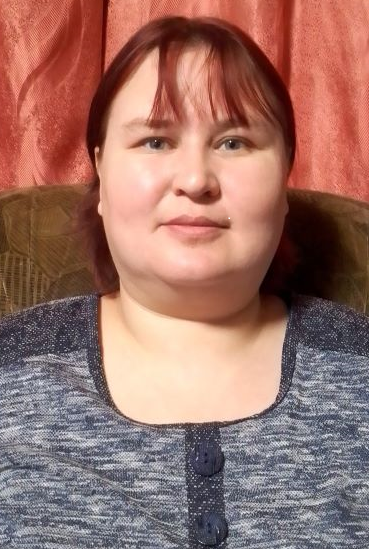 Зырянова Светлана Владимировна
     учитель начальных классов«Технология развивающего обучения Эльконина- Давыдова»Развивающее обучение – это развитие ребёнка в процессе обучения. Начинается оно с детского сада и в полной мере раскрывается в обучении в школе. Этот термин, как и сущность развивающего обучения, понимались в педагогике по-разному в разные годы и времена, но развитие ребёнка всегда было главной проблемой педагогики. Рассмотрение термина «развивающее обучение» предполагает, прежде всего, изучение проблемы соотношения обучения и развития, которая всегда признавалась одной из стержневых проблем педагогики и психологии. На различных исторических этапах ее решение менялось, что обусловлено сменой методологических установок, появлением новых трактовок понимания сущности развития личности и самого процесса обучения, переосмыслением роли последнего в этом развитии. Эта тема актуальна в педагогике в настоящее время, так как она подразумевает поиск научных основ обучения, в качестве которых признавались бы индивидуальные возможности каждого ребенка и их изменения в процессе возрастного развития. Изучением проблемы обучения и развития в той или иной мере занимались почти все выдающиеся педагоги прошлого и настоящего.Несколько иное направление развивающего обучения в 60-х годах было разработано Д.Б. Элькониным и В.В. Давыдовым и воплощено в практике работы экспериментальных школ. В их технологии основное внимание обращалось на развитие интеллектуальных способностей ребенка. Термин «развивающее обучение» обязан своим происхождением В.В. Давыдову. Введенный для обозначения ограниченного круга явлений, он довольно скоро вошел в массовую педагогическую практику. Сегодня его употребление столь разнообразно, что требуется уже специальное исследование для уяснения его современного значения. Понятие «развивающее обучение» может считаться содержательным обобщением (В.В. Давыдов). Под развивающим обучением понимается новый, активно-деятельностный способ (тип) обучения, идущий на смену объяснительно-иллюстративному способу (типу).Часто при подготовке уроков, педагоги используют данную технологию.Цель развивающего обучения – формирование у детей основ теоретического мышления (или более широко основ теоретического сознания, к основным формам которого наряду с наукой относятся искусство, нравственность, право, религия и политика). Теоретическое мышление – это способность человека понимать суть явлений и действовать в соответствии с этой сутью.Актуальность обусловлена самой учебной деятельностью, обновлением содержания обучения, формированием у школьников приёмов самостоятельного приобретения знаний, развития активности. Без внутренней мотивации, без пробуждений интереса у детей освоения знаний не произойдёт.Это одна из центральных проблем современной школы. Одной из проблем является вопрос: как развить у ребенка устойчивый интерес к учебе, к знаниям,  сформировать потребность в  самостоятельном поиске. Я думаю,  необходимо формировать учебную мотивацию  на основе познавательного интереса. Ребенку должна нравиться его деятельность, и она должна быть ему доступна. Моя цель как  учителя - постараться сделать так, чтобы поддержать в своих учениках любознательность и  познавательный интерес.   Гипотезы Д.Б. Эльконина - В.В. Давыдова:а) детям с дошкольного возраста доступны многие общие теоретические понятия; они принимают и осваивают их раньше, чем научаются действовать с их частными эмпирическими проявлениями; б) возможности ребенка к обучению (и, следовательно, развитию) огромны, но не используются школой; в) возможности интенсифицировать умственное развитие лежат прежде всего в содержании учебного материала, поэтому основой развивающего обучения служит его содержание, от которого производны методы организации обучения; г) повышение теоретического уровня учебного материала в начальной школе стимулирует рост умственных способностей ребенка. Особенности содержания: • Специальное построение учебного предмета, моделирующее содержание и методы научной области, организующее познание ребенком генетически исходных, теоретически существенных свойств и отношений объектов, условий их происхождения и преобразования. • Повышение теоретического уровня образования, передача детям не только эмпирических знаний и практических умений, но и «высоких» форм общественного сознания (научных понятий, художественных образов, нравственных ценностей). Развивающий характер обучения в технологии Д.Б. Эльконина - В.В. Давыдова связан прежде всего с тем, что его содержание построено на основе теоретических знаний. Как известно, в основе эмпирических знаний лежат наблюдение, наглядные представления, внешние свойства предметов; понятийные обобщения получаются путем выделения общих свойств при сравнении предметов. Теоретические же знания выходят за пределы чувственных представлений, опираются на мысленные преобразования абстракций, отражают внутренние отношения и связи. Они образуются путем генетического анализа роли и функций некоторых общих отношений внутри целостной системы элементов.Учителя начальных классов очень хорошо знают как важно заинтересовать детей на уроке, сделать процесс обучения понятным и доступным и как трудно решать те учебные задачи, которые не вызывают интереса у детей. К сожалению, сейчас у многих детей уровень развития познавательной деятельности средний или слабый, А это значит, что у таких детей слабо развита речь, не сформированы интеллектуальные умения, ограничен кругозор, низкая познавательная активность, непродуманная и хаотичная деятельность. Задача современного учителя состоит в том, чтобы направить свои усилия на формирование всесторонне образованной и инициативной личности, довести до её сознания систему взглядов, культурных, идейнонравственных и этических принципов, норм поведения в современном обществе, готовности к активной деятельности и непрерывному образованию. Особенностью нового стандарта является его деятельностный характер, ставящий развитие личности учащегося главной целью.Технология развивающего обучения на уроках русского языка в начальной школеБольшое место в преподавании русского языка в последние годы занимают творческие самостоятельные работы. Работы творческого характера повышают интерес к учению, развивают наблюдательность, учат самостоятельно решать поставленные задачи. Диктант с элементами творчества: сущность его состоит в том, что дети записывают диктуемый учителем текст, дополняя предложение словами с соответствующими орфограммами . Прочные навыки грамотного письма учащиеся могут приобрести путем систематических письменных упражнений на базе усвоенных правил орфографии. Для развития у детей внимания и сосредоточенности учителя часто используют свободные диктанты. Раскрыть содержание системы изучения непроверяемых и трудно проверяемых написаний в начальной школе невозможно без ответа на такие вопросы: 1. Сколько новых слов с непроверяемыми написаниями для изучения на одном уроке можно предлагать учащимся? 2. Сколько раз эти слова должны вcтречаться на последующих уроках , чтобы учащиеся хорошо усвоили их написание? 3. Какие особенности учащихся необходимо учитывать в процессе усвоения написаний? 4. Как отбирать приемы изучения непроверяемых написаний? Какой должна быть последовательность применения этих приемов? Максимальный эффект может быть достигнут, если процесс запоминания организуется с учетом особенностей памяти учащихся. При изучении проверяемых и непроверяемых безударных гласных необходимо учитывать особенности фонематического слуха, внимания и памяти учащихся . Существуют следующие приемы запоминания: - проговаривание вслух негромко по слогам каждое слово ( для учащихся с моторной памятью) - молча посмотреть на слова, прочитывая их про себя по слогам, потом закрыть глаза, чтобы представить его написанным, снова открыть глаза и проверить себя (для учащихся со зрительной памятью) - проговаривание слов по слогам соседу по парте или слушание, как слова проговаривает сосед ( для учащихся со слуховой памятью). Можно разделить слова на группы, близкие по смыслу. Каждую группу слов написать на отдельном листе и работать отдельно с группой целую неделю по следующей методике:1. Списывание с доски в тетрадь. 2. Чтение слов по слогам. 3. Письмо слов под диктовку, но зрительный ориентир остается. 4. Запись и проговаривание слов без зрительного ориентира. 5. Словарный диктант. 6. Работа по карточкам. Использование карточек на уроках в начальной школе имеет положительные моменты. Это и обратная связь и индивидуальная и дифференцированная работа и увеличение объема выполненного материала за урок, привитие интереса к предмету, обучение умению работать самостоятельно. Работу над словами с непроверяемой гласной желательно проводить на каждом уроке русского языка. Можно использовать и загадки и фразеологизмы со словарными словами, пословицы. Систематическое использование фразеологизмов способствует развитию внимания, памяти, мышления и речи учащихся. Одним из эффективных приемов в усвоении орфограмм является использование раздаточного материала. В процессе закрепления, повторения изучаемой орфограммы учащиеся формируют навыки грамотного письма способом выполнения разноуровневых заданий. Эти задания учитель предлагает учащимся на индивидуальных карточках. Дети работают в паре или индивидуально в зависимости от поставленной цели урока: закрепление орфограммы или ее отработка. Работа с карточками дает полную картину усвоения учащимися изучаемой орфограммы. Для ребят сильной группы свободное время не пропадает даром в ожидании, когда другие дети выполняют задание. Работая с карточкой, учащийся должен проявить самостоятельность, еще раз повторить орфограмму и закрепить ее при выполнении задания, проявить упорство и аккуратность. При подготовке к написанию изложения можно использовать следующее задание:Исправьте ошибки, объясните орфограммы:Леф спал. Мышпрабижала ему по телу. Он праснулся и паймал мышку. Мыш стала праситьатпустить её. Она обищалазделать ему дабро. Лефзасмиялся, но мышатпустил. Однажды охотники поймали льва. Они привизалиевокдериву. Мыш услышала львиный рёф. Она прибижала на помащ и перегрызла верёфку. Малинькаямыш сказала : «Ты смиялся, а я атплатила тебе дабром за дабро».Словарная работа. Дана транскрипция слов, запишите словарные слова в соответствии с правилами написания.[б’ир’оза], [б’эр’ик], [вараб’эй’], [фторн’ик], [д’ир’эвн’а], [жывотнай’э], [з’имл’ин’ика], [маркоф’], [масква], [т’итрат’], [таварищ’], [й’аблака].Можно в словарной работе зашифровать тему урока. Задание: запишите слова, подчеркивая непроверяемые написания и выделяя первые буквы в каждом слове.Горох,  лопата, альбом, гвоздика, обезьяна, лягушка. (Глагол)Первый урок по теме: «Имя прилагательное». Задание: Определите тему урока, вставляя в текст, пропущенные по смыслу слова.…………солнце осветило………..поляну. Весело запели …………птицы. …………мышь пробежала по …………снегу. Прыгнула на …………..ель ……………белочка. …………ветка сбросила ………..шапку.При изучении темы «Фразеологизмы», можно дать творческое домашнее задание: нарисовать выбранный фразеологизм, объясняя его значение.  Из готовых заданий можно сделать словарь.Для закрепления темы «Проверяемые безударные гласные в корне слова», даем задание распределить данные слова на две группы. Объясните, по какому признаку делили слова на группы (проверяемое/проверочное). Лес, глаза, стол, водный, лисий , столы, гордость, лесной,  вода, бежим, гордимся, глаз, бег, лиса.Игра «Лишнее слово», при изучении собственных имен существительных. Сначала убирают одно слово, потом из оставшихся еще одно, затем еще одно.Задание: Выбери лишнее слово, объясни свой выбор.А) Петров, книга, Катя, Иванович, котенок, Жучка, играет. (играет-глагол)Б) Петров, книга, Катя, Иванович, котенок, Жучка. (книга-неодушевленное имя существительное)В) Петров, Катя, Иванович, котенок, Жучка. (котенок-нарицательное имя существительное(или- слово начинается со строчной буквы, а остальные с заглавной))Вывод: Остались слова, которые пишутся с заглавной буквы. Имена собственные.Игра «Зашифрованное слово» при работе с новым словарным словом.Задание: По имеющимся подсказкам, определить новое словарное слово.Первая буква - «хитрая» буква в слове «мяч». (я)Вторая буква - парная по звонкости/глухости согласная  в слове «ястреб»  (б)Третья буква – парная по мягкости/твердости согласная  в слове «ключ» (л)Окончание слова состоит из трех букв- как в старину называли глаза в единственном числе (око)«Волшебный ряд букв», при изучении темы «Алфавит».Дан ряд букв:  з, а, т, п, б, е, о, и, к, в, л, у. Возможные задания:А) запишите буквы в алфавитном порядке.Б) разделите буквы на две большие группы.В) разделите согласные буквы на две группы.Г) составьте из букв возможные слова.Д) найдите лишнюю букву, объясните выбор.10. «Аукцион знаний». Задание: дать толкование устаревшим словам (за каждое слово- дополнительный балл). Выписать в тетрадь только одушевленные имена существительные.Царь, барин, уста, купец, престол,  чело, слуга, кольчуга,  перст,  вершок, око, кафтан, карета, бурлак, ветрило.Игра способствует созданию у школьников эмоционального настроя, вызывает положительное отношение к выполняемой деятельности, улучшает общую работоспособность, добивается прочного усвоения материала. Использование творческой игры на уроках русского языка в начальной школе помогает в той или иной степени снять ряд трудностей, связанных с запоминанием материала, вести изучение и закрепление материала на уровне эмоционального осознания, что способствует развитию познавательного интереса к русскому языку как учебному предмету. Творческая игра на уроках русского языка способствует обогащению словарного запаса учащихся, расширяет их кругозор. Она несет в себе огромный эмоциональный заряд, воспитывает качества творческой личности: инициативу, настойчивость, целеустремленность, умение находить решение в нестандартной ситуации. Эффективность игры во многом зависит от эмоционального отношения педагога к течению игры, от заинтересованности в ее результатах. Кроме того, не все школьники одновременно усваивают правила, поэтому учитель может помочь им в процессе игры. Однако эта помощь должна быть по возможности скрытой от других учеников, чтобы у всех учеников создавалось впечатление равноценности их участия. Задача педагога – создать ситуацию успешности для каждого ребенка, помочь ему раскрыться в полной мере. В своей работе учитель должен ставить перед собой задачу: не только дать учащимся первые представления и понятия в области языка и математики, но и формировать у школьников мыслительные умения, так как интеллект человека в первую очередь определяется не суммой накопленных знаний, а высоким уровнем развития. Школьники к моменту перехода в среднее звено должны сравнивать, анализировать, обобщать. Все это не только способствует более прочному усвоению знаний и всестороннему развитию детей, но и поможет им в будущем решать трудные, нестандартные задачи, работать творчески. Технология развивающего обучения на уроках математики в начальной школеОдна из основных задач современной школы состоит в том, чтобы помочь учащимся в полной мере проявить свои способности, развить инициативу, самостоятельность, творческий потенциал. Решается эта сложная и многогранная проблема с раннего периода обучения школьников. Программа начального обучения математики предъявляет большие требования к развитию умственной деятельности учащихся, поэтому с первого года обучения необходимо развивать у детей способность логически мыслить на основе наблюдений над конкретными примерами деятельности, учить приёмам сравнительного сопоставления, учить простейшему анализу, синтезу и доступным обобщениям. В практике обучения младших школьников наиболее опасным является чрезмерное увлечение действиями по готовому рецепту, образцу, упор на механическую память, а не на творчество и размышления. В результате у детей задерживается развитие активной деятельности, нет гибкости, глубины мышления, систематичности, последовательности знаний. Содержание учебной программы по математике предполагает сочетание научности в изложении материала с элементами занимательности для его усвоения, ибо развитие познавательной активности младших школьников не может происходить без эмоционального проявления познавательной потребности, чему в огромной мере способствуют различные виды занимательных упражнений. Учителя начальных классов разработали систему эффективных приемов и методов для развития мышления учащихся уже с первых уроков первого класса.  Несколько моих примеров:«Аукцион знаний». Замени одним словом:- два радиуса (диаметр)- линия без начала и конца (прямая)- середина круга (центр)- линия с началом, без конца (луч)- фигура с тремя вершинами (треугольник)- название угла  квадрата (прямой)- линия с началом и концом (отрезок)- фигура с равными противоположными сторонами (прямоугольник).«Расставь скобки». Задание: Расставь скобки так, чтобы равенство стало верным.80-32:8:2=78	80-32:8:2=7280-32:8:2=3	80-32:8:2=12«Расставь знаки». Задание: расставь знаки так, чтобы равенство стало верным.6…2….8=96	6…2…8=4	6…2…8=06…2….8=16	6…2…8=22	  6…2…8=12«Лабиринт». Начинаем со входа (клеточка с точкой в нижнем левом углу), решаем пример, переходим на ту клеточку, где пример начинается с цифры ответа (до клеточки с точкой в верхнем правом углу), называем конечный результат (1).Задание: реши задачу двумя способами: в два и в одно действие.В городе 3 театра, а библиотек в 6 раз больше. Сколько всего заведений культуры в городе?«Ребусы». Задание: вставь пропущенные цифры.*х*=*3	*+1=***х*=*7	*0-*=1 «Расшифруй пример» + +=30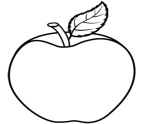 + +=20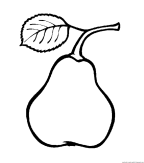 + Х =15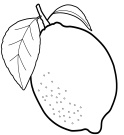 При изучении темы «Взаимосвязь между компонентами при сложении», можно использовать следующее задание: заполни таблицуПрием практической значимости. Ролевая игра «Магазин» ( после изучения темы «Деление с остатком»). Выбираем из детей продавца и покупателей. Необходимый инвентарь: открытки и монеты, номиналом 1 , 5, и 10 коп. Даем задание покупателю: А) открытка стоит 2 копейки, возьми деньги и сходи в магазин, купи на 10 коп.открытки друзьям.Б) купи открыток на 5 коп., возьми сдачу (это и будет остаток)В) купи 4 открытки (рассчитываясь разными монетами)«Математический диктант» проводится в начале урока.  Формулировка заданий может быть такой:- Какое число надо разделить на 4,чтобы получить 8?- 28 – это 19 и…?- Какое число надо умножить на 7, чтобы получилось 49?- Задуманное число я умножила на 5 и получила 30. Какое число задумано?- Делимое 14, частное 2, чему равен делитель?- Первый множитель 3, второй множитель 7, чему равно произведение?- Самое маленькое двузначное число, умножили на самое большое однозначное число, какой результат получился?Учебный процесс с поддержкой компьютерных технологий,  повышает качество знаний,  помогает учащимся преодолевать трудности, создает благоприятные условия для лучшего взаимопонимания учителя и учащихся, их сотрудничества в учебном процессе. Поэтому, я считаю, применение  компьютерных технологий необходимо для того, «чтобы детям  было интересно учиться, а учителям интересно учить». Информационные технологии помогают нам отправиться хоть на край света, и мои ученики превращаются в пытливых искателей знаний. • Во-первых, применение ИКТ на уроках усиливает положительную мотивацию обучения,  активизирует  познавательную деятельность учащихся.• Во-вторых, использование ИКТ  позволяет проводить уроки на высоком эстетическом и эмоциональном уровне; обеспечивает наглядность, привлечение большого количества дидактического материала.• В-третьих,  повышается  объем выполняемой работы на уроке в 1,5-2 раза; обеспечивается высокая степень дифференциации обучения (почти индивидуализация).• В-четвёртых, расширяется возможность самостоятельной деятельности; формируются навыки подлинно исследовательской деятельности.• В-пятых, обеспечивается  доступ к различным справочным системам, электронным библиотекам, другим информационным ресурсам.      Использование ИКТ на уроке позволили мне в полной мере реализовать основные принципы активизации познавательной деятельности: принцип равенства позиций;принцип доверительности;принцип обратной связи;принцип занятия исследовательской позиции.Коллективные виды работ делают урок более интересным, живым, воспитывают у детей сознательное отношение к учебному труду, активизируют мыслительную деятельность, дают возможность многократно повторять материал, помогают мне объяснять и постоянно контролировать знания, умения и навыки у ребят всего класса.У детей повышается уровень развития, обучения и воспитания. Я  получаю возможность реально осуществить индивидуальный подход к обучающимся: учитывать их способности, темп работы; при делении класса на группы, давать группам задания дифференцированные по трудности, по объёму учебного материала.При организации работы в парах и группах каждый ученик мыслит, не просто сидит на уроке, предлагает своё мнение, пусть оно и неверное, в группах рождаются споры, обсуждаются разные варианты решения, идёт взаимообучение детей в процессе учебной дискуссии, учебного диалога.Работа в группахГруппы формирую по уровню овладения учебного материала, по содержанию, а также за счёт определённой расстановки мебели.Дети, работая группами:решают, составляют задачи,ищут наиболее рациональный способ решения;составляют план произведения, инсценируют;готовят коллективный пересказ,пишут продолжение рассказа;разгадывают кроссворды, головоломки.Задание для групп может быть одинаковым, а может и отличаться.При  изучении  нового  материала  частично - поисковые  задания  могут  быть  разноуровневого  характера.  Уровни  проблемности  отличаются  степенью  помощи  со  стороны  учителя.  Например,  при  изучении  темы  «Мягкий  знак  на  конце  существительных  после  шипящих»   предлагаю  детям  частично-поисковые  задания  на  карточках  в  трёх  уровнях.  Для  работы   определяю  группы  в  соответствии  с  уровнем  подготовки  детей.  Не  сообщая  новой  темы,  раздаю  карточки.Высокий  уровень.Дочь,  врач,  тишь,  шалаш,  рожь,  нож.-  Внимательно  прочитайте  слова.-  Найдите  разницу  в  их  написании.-  Сформулируйте  правило.      Средний  уровень.дочь           врачтишь          шалашрожь           нож-  Внимательно  прочитайте  столбики  слов.-  Объясните  принцип  их  группировки.-  Сформулируйте  правило  их  написания.      Низкий  уровень.дочь           врачтишь          шалаш рожь          нож -  Внимательно  прочитайте  слова  в  1  и  во  2  столбиках.-  К  какой  части  речи  относятся  все  эти  слова?-  Определите  род  имён  существительных  в  каждом  столбике.-  Какие  согласные  буквы  стоят  в  конце  имён  существительных  в  каждом  столбике?-  В  конце  каких  имён  существительных  и  в  каком  случае  пишется  мягкий  знак?Учащиеся  работают  с  карточками,  решают  поисковую  задачу,  формулируют  вывод.  Проверка  результатов  их  деятельности  начинается  с  группы,  решавшей  задачу  на  низком  уровне,  затем  на  среднем  и  высоком.  Участие  в  поиске  не  только  вызывает  познавательный  интерес,  но  и   требует  от  детей  максимальной  сосредоточенности,  напряжённой  мыслительной  деятельности,  умения  правильно  выражать  свои  мысли,  активизирует  познавательный  процесс,  обеспечивает  свободное  владение  аналитико-синтетическими  действиями,  обучает  логике  в  рассуждениях.Вывод:Для успешного достижения целей современного начального общего образования необходимо системное использование технологий развивающего обучения. Технологии опираются на основные положения теории развивающего обучения: 1. Развитие ребенка осуществляется в зоне ближайшего развития. 2. Ребенок является субъектом своего развития. 3. Развитие происходит в разнообразной деятельности. 4. Ведущей деятельностью для младшего школьника выступает учебная деятельность. 5. Преобладающими способами формирования учебной деятельности являются продуктивные методы: анализирующее наблюдение (Л.В. Занков), квазиисследовательский метод (В.В. Давыдов), дискуссии, моделирование, рефлексивные ситуации и т.д. 6. Широко используется дедуктивный подход к формированию понятий и способов мышления. Технология развивающего обучения является ведущей в процессе реализации требований нового образовательного стандарта, так как ее структура отвечает структуре учебной деятельности. Формирование у младших школьников универсальных учебных действий может быть осуществлено только в деятельностной парадигме, и, следовательно, на основе технологий развивающего обучения.9Х72х41х77х1070:705х420:106:66х640:515:53х318:34х756:84х312:62х99х142:62х26:34х824:39х3Слагаемое 7?3?0Слагаемое ?1?5?Сумма 99999